Dodatak 1.U nastavku napiši do 150 riječi o sebi u narativu. Onako kako želiš da mi predstavimo tebe na sajtu projekta, ukoliko budeš jedan od korisnika! LIČNE INFORMACIJENikolina Raič Dubrovačka 32, Neum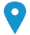  /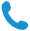  063270340  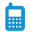 raicnikolina1998@gmail.com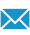 /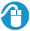 Pol: ženskoDatum rođenja 20.11.1998.aPLIKACIJA ZA POZICIJUUčesnik na radionicama AGRIPRENEURRADNO ISKUSTVORecepcionarka, statist, trgovkinja, spremačica, kuharica, čistačica, šankerica. 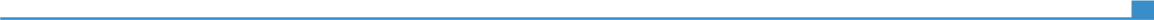 2018. – 2022. (sezonski posao) Anthony Boy camp, Orebić, Viganj 1 https://antony-boy.com/ 2018. – 2022. (sezonski posao) Recepcionarka i sobarica2018. – 2022. (sezonski posao) 2018. – 2022. (sezonski posao) VJEŠTINEMaternji jezikHrvatski jezikHrvatski jezikHrvatski jezikHrvatski jezikHrvatski jezikOstali jeziciRAZUMJEVANJE RAZUMJEVANJE GOVOR GOVOR PISANJEOstali jeziciSlušanje ČitanjeGovorna interakcijaIzgovorEngleski jezikB2B1B1B1B1B1B1B1B1B1Španjolski jezikA2A2A1A1A1A1A1A1A1A1Nivoi: A1/2: Osnovno znanje - B1/2: Nezavisni korisnik - C1/2 Vješt korisnikCommon European Framework of Reference for LanguagesNivoi: A1/2: Osnovno znanje - B1/2: Nezavisni korisnik - C1/2 Vješt korisnikCommon European Framework of Reference for LanguagesNivoi: A1/2: Osnovno znanje - B1/2: Nezavisni korisnik - C1/2 Vješt korisnikCommon European Framework of Reference for LanguagesNivoi: A1/2: Osnovno znanje - B1/2: Nezavisni korisnik - C1/2 Vješt korisnikCommon European Framework of Reference for LanguagesNivoi: A1/2: Osnovno znanje - B1/2: Nezavisni korisnik - C1/2 Vješt korisnikCommon European Framework of Reference for LanguagesKomunikacijske vještineAktivno poznavanje engleskog jezika u govoru i pismu, pouzdana i odgovorna osoba s razvijenim komunikacijskim vještinama.Organizacijske vještineKoordinatorica za studentsko putovanje “Agronomijada” za 2021./22. gdinu. Kompjuterske vještineDobro vladanje sa Microsoft Office™ alatimaVozačka dozvolaB kategorijaDODATNE INFORMACIJESudjelovanje na Hackathonu, organiziranje studentskog putovanja “Agronomijada”, pisanje članka za studentski časopis “Trut(h)”, višegodišnje sudjelovanje u Znanstvenom danu na APTF-u.Studentica sam 2. godine diplomskog studija na Agronomskom i prehrambeno – tehnološkom fakultetu u Mostaru, smjer Fitomedicina. Završila sam preddiplomski studij na istom, smjer Agronomija – opći smjer.  Sudjelovala sam na raznim studentskim projektima te dobila razne certifikate, primjerice za sudjelovanje na Hackathonu, organiziranjem studentskog putovanja “Agronomijada”, pisanjem članaka za studentski časopis “Trut(h)”, predsjednica izbornog povjerenstva na APTF-u 2021./22. i višegodišnje sudjelovanje na Znanstvenom danu na APTF-u.
